Wymagania edukacyjne w edukacji wczesnoszkolnej –kl. I zgodne z nową podstawą programową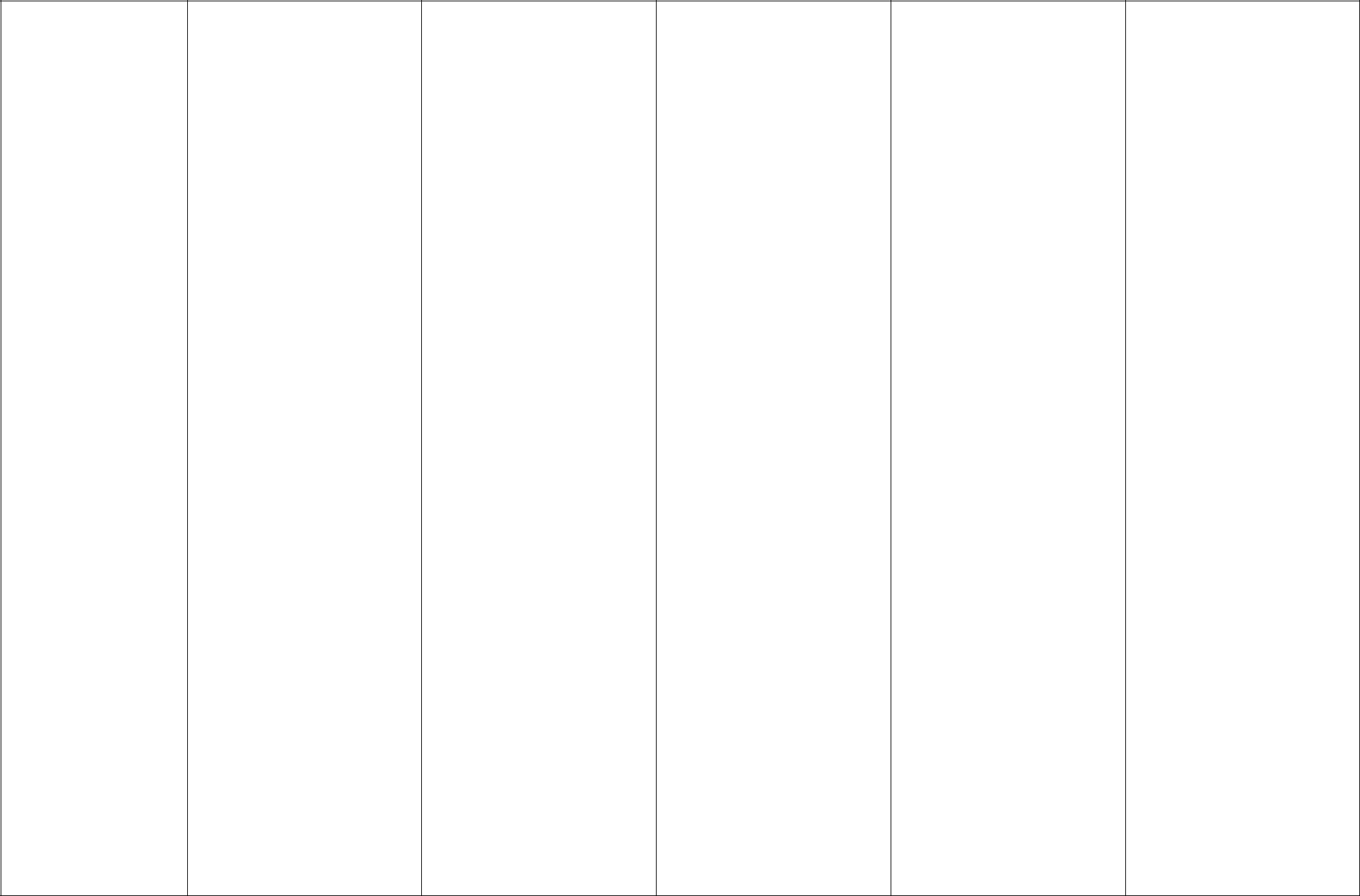 wybrane dziedziny sztuki:architekturę, malarstwo,rzeźbę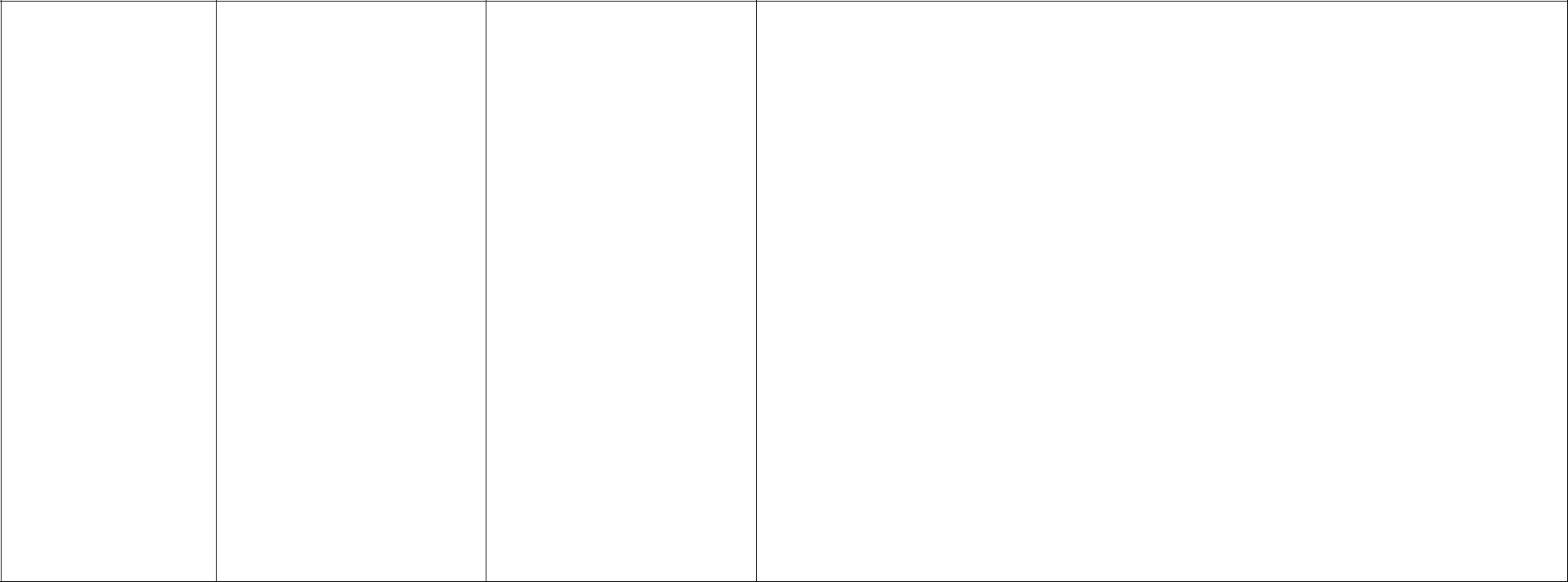 ma trudnościz wykonywaniemćwiczeń ruchowych określonych przez podstawę programowąbardzo często jest nieprzygotowany do zajęć(brak stroju)gier i zabawzdarza się, że jest nieprzygotowany do zajęć(brak stroju)wykonuje ćwiczenia równoważne, czasami potrzebuje pomocyz niewielką pomocą pokonuje przeszkody naturalne i sztucznechwyta piłkę, rzuca nią do celu i na odległość, toczy ją i kozłujenie zawsze potrafi współdziałać w zespoleEdukacjaWymagania podstawoweWymagania podstawoweWymagania ponadpodstawoweWymagania ponadpodstawoweWymagania ponadpodstawoweEdukacjaOcena dopuszczająca(2)Ocena dostateczna(3)Ocena dobra(4)Ocena bardzo dobra(5)Ocena celująca(6)EDUKACJAPOLONISTYCZNAMÓWIENIEI SŁUCHANIE- nie zawsze uważniesłucha wypowiedzi dziecii dorosłych- zawsze wymagadodatkowych wyjaśnieńze strony nauczyciela- z pomocą nauczycielakomunikuje swojepostrzeżenia, potrzeby,odczucia, posiada ubogiesłownictwo- raczej uważnie słuchawypowiedzi dziecii dorosłych- niektóre poleceniawymagają dodatkowychwyjaśnień ze stronynauczyciela- słucha, ale nie czekana swoją kolej, częstonie panuje nad chęciąnagłego wypowiadania się- komunikuje w prostysposób swojespostrzeżenia, potrzeby,odczucia- recytuje wierszez pomocą nauczyciela- uważnie słucha poleceńi czytanych tekstów, alenie zawsze udzielaprawidłowych odpowiedzina pytania- zawsze słucha i czeka naswoją kolej, panuje nadchęcią nagłegowypowiadania się- uczestniczy w rozmowiena określony temat,wypowiedzi są zrozumiałe- na pytania nauczycielaodpowiada prostymizdaniami- systematycznie poszerzazakres słownictwai struktur składniowych- uważnie słucha poleceńi czytanych tekstów,udziela prawidłowychodpowiedzi na pytaniadotyczące wysłuchanegotekstu lub wypowiedziinnych- wypowiada sięsamodzielnierozbudowanymi zdaniami,które tworzą logicznącałość- uczestniczyw rozmowach na tematyzwiązane z życiemrodzinnym, szkolnym orazbierze aktywny udziałw rozmowachinspirowanych literaturą-zawsze uważnie słuchapoleceń i czytanychtekstów- zawsze wypowiada się nadany temat, stosujebogate słownictwo,wypowiedzi są zrozumiałeoraz poprawnegramatycznie,stylistycznie i językowoCZYTANIEPISANIE- zna niektóre literyalfabetu- bardzo wolno odczytujewyrazy głoskując- czytając wyrazy często sięmyli- zniekształca głoski lubodgaduje wyrazy- tylko z pomocąnauczyciela czyta prosteteksty- często nie potrafiopowiedzieć treściwysłuchanego wcześniejtekstu, wymaga pomocynauczyciela- często nie dba o estetykęi poprawność graficznąpisma- odwzorowując litery- zna wszystkie literyalfabetu- czyta głoskując- czyta sylabami- z nieznaczną pomocąnauczyciela czyta prosteteksty- nie zawsze potrafiopowiedzieć treśćwysłuchanego wcześniejtekstu- czasem ma problemz odczytywaniemuproszczonych rysunków,znaków informacyjnychi napisów- nie zawsze dbao estetykę i poprawnośćgraficzną pisma- poprawnie odtwarza- recytuje wierszez pamięci- czyta zdaniamiwyuczone, proste, krótkieteksty- częściowo rozumiesamodzielnie czytanytekst,- sprawnie odczytujeuproszczone rysunki,piktogramy, znakiinformacyjne i napisy- zazwyczaj pisze czytelniei estetycznie, mieści sięw liniaturze- stara się dbać o estetykę- wypowiada się na każdytemat zdaniami złożonymi,poprawnymi podwzględem gramatycznymi stylistycznym- recytuje dłuższe tekstyz pamięci z odpowiedniąintonacją- czyta zdaniami w dobrymtempie poznane wcześniejteksty, nie popełniabłędów- rozumie czytany tekst- bardzo dobrze potrafiopowiedzieć treśćwysłuchanego wcześniejtekstu- biegle odczytujeuproszczone rysunki,piktogramy, znakiinformacyjne i napisy- często korzysta zezbiorów bibliotekiszkolnej- zawsze dba o estetykęi poprawność graficznąpisma-poprawnie przepisuje- interesuje się książkąi czytaniem,- czyta zdaniami noweteksty, czyta z właściwąintonacją, nie popełniabłędów- samodzielnie czytalektury wskazane przeznauczyciela- zawsze potrafiopowiedzieć treśćwysłuchanego wcześniejtekstu- biegle i ze zrozumieniemodczytuje uproszczonerysunki, piktogramy, znakiinformacyjne i napisy- dba o estetykęi poprawność graficznąpisma, przestrzega zasadkaligrafii, właściwierozmieszcza tekst naKSZTAŁCENIEJĘZYKOWEi cyfry nie mieści sięw liniaturze- odwzorowując tekstpopełnia liczne błędy,opuszcza litery, sylaby- potrafi ułożyć i zapisaćzdania tylko z pomocąnauczyciela,- ma trudności z pisaniemwyrazów z pamięci,popełnia dużo błędów- nie zawsze poprawniedzieli wyrazy na sylaby,oddziela wyrazy w zdaniu- nie zawsze poprawnieposługuje się pojęciami:głoska, litera, sylaba,wyraz, zdaniekształt liter, lecz makłopoty z prawidłowymich łączeniem- odwzorowując tekstpopełnia błędy, opuszczalitery, elementy liter,znaki interpunkcyjne- ma trudnościz poprawnym ułożeniemi zapisaniem zdania,- często popełnia błędyw układanychi zapisywanych wyrazach- pisząc z pamięci popełnianieliczne błędy, tempopisania wolne- potrafi dzielić wyrazy nasylaby, oddziela wyrazyw zdaniu- zazwyczaj posługuje siępojęciami: głoska, litera,sylaba, wyraz, zdaniei poprawność graficznąpisma, przestrzega zasadkaligrafii- starannie prowadzizeszyty- poprawnie przepisujeproste, krótkie zdania- potrafi samodzielnieukładać i zapisywaćproste, krótkie zdania,czasami popełnia błędy- pisze z pamięci wyrazyi zdania, czasami popełniabłędy- pisze ze słuchu poznanewyrazy- poprawnie dzieli wyrazyna sylaby, oddziela wyrazyw zdaniu- zna i stosuje określenia:głoska, litera, sylaba,wyraz, zdanietekst drukowany i pisany- samodzielnie układai zapisuje zdania- bez błędów piszez pamięci- zna i poprawnie stosujeokreślenia: głoska, litera,sylaba, wyraz, zdaniestronie- bezbłędnie przepisujei pisze z pamięci nawetdłuższe teksty- samodzielnie układai poprawnie zapisujezdania- bezbłędnie pisze zesłuchu zdania w zakresieopanowanego słownictwa- biegle posługuje sięokreśleniami: głoska,litera, sylaba, wyraz,zdanieEDUKACJAMATEMATYCZNA- często nieprawidłowowyprowadza kierunki odsiebie i innych osób- popełnia błędyw numerowaniu,- nie zawsze prawidłowowyprowadza kierunki odsiebie i innych osób- czasami popełnia błędyw numerowaniu,- zazwyczaj prawidłowowyprowadza kierunki odsiebie i innych osób- radzi sobie z układaniemobiektów (np. patyczków)- wyprowadza kierunki odsiebie i innych osób- układa obiekty (np. pa-tyczki) w serie rosnącei malejące, prawidłowo- określa prawą i lewąstronę drugiej osoby,stojącej tyłem i przodem- bezbłędnie ustalarównoliczność mimoklasyfikowaniu obiektów- klasyfikuje obiekty tylkoz pomocą nauczyciela- słabo radzi sobiez układaniem obiektów(np. patyczków) w serierosnące i malejące- z błędami ustalarównoliczność zbiorów- dodaje i odejmujew zakresie 10, w wolnymtempie, na konkretach,z pomocą nauczyciela- porównuje liczbyz użyciem znaków „<, >, =”czasami popełnia błędy- tylko przy pomocynauczyciela rozwiązujemanipulacyjnie prostezadania matematyczne- rozpoznaje podstawowefigury matematycznez pomocą nauczyciela- tylko z pomocąnauczyciela nazywa dniw tygodniu i miesiącew roku- orientuje się, do czegoklasyfikowaniu obiektów– z pomocą dąży dowykonania zadania- z pomocą radzi sobiez układaniem obiektów(np. patyczków) w serierosnące i malejące- radzi sobie w liczeniuelementów-z trudnością ustalarównoliczność zbiorów- radzi sobie zdodawaniemi odejmowaniemw zakresie 10- rozwiązuje zadaniatekstowe z pomocąnauczyciela- rozpoznaje podstawowefigury matematyczne- myli dni w tygodniui miesiące w roku- orientuje się, do czegosłuży kalendarz, lecznie zawsze potrafiz niego korzystać- popełnia błędy w czasieodczytywania pełnychw serie rosnące i malejące,zazwyczaj prawidłowonumeruje je- klasyfikuje obiekty- w miarę sprawnie liczyobiekty- zazwyczaj prawidłowoustala równolicznośćzbiorów- sprawnie dodajei odejmuje w pamięci lubna konkretachw zakresie 10- radzi sobiez dodawaniemi odejmowaniemw zakresie 20, poprawniezapisuje te działania- rozwiązuje prostezadania matematycznewyrażone w konkretnychsytuacjach, na rysunkachlub w słownie podanejtreści- nazywa dni w tygodniui miesiące w roku,korzysta z kalendarza- rozpoznaje czas nazegarze w takim zakresie,który pozwala orientowaćnumeruje je, klasyfikujeobiekty- bezbłędnie ustalarównoliczność zbiorów- dostrzega symetrię,sprawnie liczy obiekty- sprawnie dodajei odejmuje w zakresie 20- rozwiązuje prostezadania tekstowe- odczytuje, zapisujei ustawia pełne godziny nazegarze- określa czas za pomocązegara i kalendarza- zna będącew obiegu monetyi banknot o wartości 10złobserwowanych zmianw układzie elementóww porównywanychzbiorach- zawsze dąży dowykonania zadania- samodzielnie wyznaczasumy i różnice- sprawnie i bezbłędniedodaje i odejmujew pamięci w zakresie 20- sprawnie posługuje sięzdobytymi wiadomościa-mi z zakresu pór roku,miesięcy i dni tygodnia- zna poznane jednostkimiar i zawsze bezbłędnieje stosuje- prawidłowoi samodzielnie dokonujeobliczeń pieniężnychsłuży kalendarz, lecznie potrafi z niegokorzystać-nieprawidłowo odczytujegodziny na zegarze- mierzy długości,posługując się linijką tylkoz pomocą nauczyciela- słabo rozpoznaje będącew obiegu monetyi banknot o wartości 10 złgodzin zegarowych- mierzy długości,posługując się linijką –robi błędy w zapisachpomiarów- myli będące w obiegumonety i banknoto wartości 10 złsię w ramach czasowychszkolnych zajęći domowych obowiązków- zazwyczaj prawidłowomierzy, waży przedmioty- w miarę zna będącew obiegu monetyi banknot o wartości 10 złEDUKACJAPRZYRODNICZA- posiada niewielkąwiedzę o otaczającymśrodowiskuprzyrodniczym- myli rośliny i zwierzętażyjące w środowiskachtypowych (park, las, poleuprawne)- nie wie, jak zachować sięw sytuacji zagrożenia zestrony zwierząt- nie rozumie potrzebyochrony środowiska,nie zna zagrożeń dlaśrodowiska ze stronyczłowieka- nie nazywa zjawiskAtmosferycznych- rozpoznaje niektórerośliny i zwierzęta żyjącew środowiskach typowych(park, las, pole uprawne)- nazywa pory roku, alenie potrafi ichscharakteryzować- słabo orientuje sięw ochronie środowiska,nie zna zasad segregacjiodpadów- wyjaśnia niektórezjawiska atmosferyczne- z pomocą nauczycielawymienia podstawoweniebezpieczeństwa zestrony zjawiskatmosferycznych- rozpoznaje wybranerośliny i zwierzęta żyjącew różnych środowiskach- obserwuje zmianyzachodzące w przyrodzie- wymienia pory rokui potrafi jescharakteryzować- zna zagrożenia dlaśrodowiskaprzyrodniczego ze stronyczłowieka- chroni przyrodę, wie, żenależy oszczędzać wodęi segregować odpady- zna zagrożenia ze stronyzwierząt i wie, jak- bardzo dobrzerozpoznaje wybranerośliny i zwierzęta żyjącew różnych środowiskach- wnikliwie obserwujezmiany zachodzącew przyrodzie- wie, jak zachować sięw sytuacji pożaru- nazywa zjawiskaatmosferycznecharakterystyczne dlaposzczególnych pór roku- zna numery alarmowei potrafi wezwać pomoc- zawsze stosuje zasadybezpiecznej zabawy- posiada rozległą wiedzęo otaczającym środowiskuprzyrodniczym- nazywa wiele gatunkówroślin i zwierząt, zna ichpotrzeby życiowe; wie,jaki pożytek przynosząśrodowisku poszczególnegatunki- wyróżnia gatunkichronione- zawsze szanujeotaczające środowiskoprzyrodnicze- prowadzi ciekaweobserwacje przyrodnicze- jest doskonałymEDUKACJA SPOŁECZNA- nie zawsze identyfikujesię z rodziną i tradycjami - uczestniczy w wyborachsamorządu uczniowskiegow klasie- wymienia prawai obowiązki tylkoz pomocą nauczyciela- często nie wywiązuje sięz obowiązków- zna, lecz nie zawszestosuje zasady byciadobrą koleżanką/dobrymkolegą- uczeń często wywołujelub wchodzi w konfliktyw kontaktachz rówieśnikami- często nie przestrzegareguł obowiązującychw społeczności dziecięceji w świecie dorosłych- czasami nie przestrzegareguł obowiązujących w społeczności dziecięceji w świecie dorosłych- nie pamięta o oddaniupożyczonych rzeczy- wie, jakie relacje sąmiędzy najbliższymi- wymienia niektóre prawai obowiązki ucznia- nie zawsze rzetelniewywiązuje sięz obowiązków- wie, że nie wolnozabierać cudzej własnościbez pozwolenia, stara siępamiętać o oddawaniurzeczy pożyczonychi nie niszczy ich- często grzecznie zwracasię do innych w szkole,w domu i na ulicy- czasami jest uczynnyi uprzejmy wobec innych- często pomaga innymi potrafi dzielić sięz potrzebującymi- stara się byćprawdomówny, uczciwyi koleżeński- wie, że pożyczone rzeczynależy oddać- zna obowiązki wynikającez przynależności dorodziny- zna relacje międzynajbliższymi- zazwyczaj wywiązuje sięz podjętych obowiązków- zazwyczaj współpracujez innymi w zabawie,nauce szkolneji w sytuacjach życiowych- zna najbliższą okolicę,ważniejsze obiekty,tradycje- zna swój adresZamieszkania- identyfikuje się z klasąw szkole- współpracuje z innymiw zabawie, nauce szkolneji w sytuacjach życiowych- jest prawdomówny- potrafi oddać pożyczonerzeczy i nie niszczy ich- wywiązuje sięz podejmowanychobowiązków i umów- pomaga innym i umiedzielić sięz potrzebującymi- zna najbliższą okolicę,ważniejsze obiekty,tradycje- zna zasady bycia dobrymkolegą, jest uczynny i uprzejmy wobec innych- zawsze pamiętao oddaniu pożyczonychrzeczy i nie niszczy ich- identyfikuje się z rodzinąi jej tradycjami, szkołą,miastem, krajem- podejmuje obowiązkiszkolne i domowei rzetelnie się z nichwywiązuje- pomaga innym i chętniedzieli się z potrzebującymi- prezentuje dużą wiedzęna temat swojejmiejscowości,ważniejszych obiektów,tradycji- szanuje prawo innych dowłasnej obrzędowościi tradycji- doskonale współpracujez innymi w zabawie,nauce szkolneji w sytuacjach życiowychEDUKACJAINFORMATYCZNA- ma trudnościw posługiwaniu siękomputeremw podstawowym zakresie, wymaga stałegonadzoru i pomocy,zarówno w korzystaniuz klawiatury jak i myszki- nie potrafi wykonaćprostych rysunków anizadań w edytorze tekstu,wymaga ciągłej pomocyi wsparcia ze stronynauczyciela- nie zdaje sobie sprawyz zagrożeń płynącychz korzystania z komputerai Internetu- z pomocą nauczycielaposługuje siękomputeremw podstawowym zakresie, korzysta z myszyi klawiatury- myli pojęcia związanez obsługą komputera oraznazwy klawiszy- zna niektóre pojęciazwiązane z obsługąkomputera oraz nazwyklawiszy- potrafi wykonać podkierunkiem nauczycielaproste rysunki i niektórezadania w edytorze tekstu- z pomocą układaw logicznym porządkuobrazki- wie, jak trzeba korzystaćz komputera, bynie narażać swojegozdrowia- obsługuje komputer,czasami wymaga pomocynauczyciela - posługuje się edytoremgrafiki i tekstu- posługuje się wybranymiprogramami i gramiedukacyjnymi- układa w logicznymporządku obrazki- z niewielką pomocązapisuje efekty swojejpracy we wskazanymmiejscu- posługuje siękomputeremw podstawowym zakresie:samodzielnie korzysta z klawiatury, myszy,uruchamia programy bezpomocy nauczyciela- sprawnie posługuje sięmyszką – korzysta z jejprawego i lewegoprzycisku- prawidłowo posługuje sięwybranymi programamii grami edukacyjnymi,korzysta z opcjiw programach- wykonuje ciekawerysunki za pomocąwybranego edytoragraficznego np. Paint- samodzielnie zapisujeefekty swojej pracy wewskazanym miejscu- wie jak trzeba korzystaćz komputera, żebynie narażać własnegozdrowia, stosuje się doograniczeń dotyczącychkorzystania z komputera- wykazuje dużąsamodzielnośćw obsłudze komputera,bez pomocy nauczyciela włącza i wyłącza sprzęt,uruchamia i zamykawskazane programyedukacyjne i gry, bardzosprawnie posługuje sięmyszką i klawiaturą;nazywa elementyzestawu komputerowego- biegle obsługuje edytorgrafiki i tekstu- współpracuje z uczniami,wymienia się z nimipomysłami- zna zasady bezpiecznegokorzystania z komputerai stosuje je w praktyce,wskazuje zagrożeniazdrowotne wynikającez ich nie przestrzeganiaEDUKACJATECHNICZNANie potrafi zachować ładui porządku w miejscupracy. Zna zagrożeniawynikające z niewłaściwe-go używania narzędzi iurządzeń technicznych.Nie potrafi wymienićpodstawowych urządzeńtechnicznych. Słabo znazasady działania urządzeńdomowych i stara sięobsługiwać je tylko zpomocą dorosłych.Niechętnie majsterkuje.Wykonane prace są małoestetyczne, niestaranne,niedokładne wymiarowo,nieukończone. Często jestnieprzygotowany do zajęć,nie przynosi potrzebnychmateriałów.Często nie zachowuje ładui porządku w miejscupracy. Zna zagrożeniawynikające z niewłaściwe-go używania narzędzi iurządzeń technicznych  Zna podstawoweurządzenia techniczne.Słabo zna zasady działaniaurządzeń domowychi nie zawsze potrafi sięnimi posługiwać.Majsterkuje z pomocąnauczyciela prosteurządzenia. Wykonaneprace są niezbyt staranne.Utrzymuje porządekw miejscu pracy. Umieposługiwać sięnarzędziamii urządzeniamicodziennego użytku pod kierunkiem nauczyciela.Prace wykonujesamodzielnie, tylkowedług podanego planu.Zazwyczaj wykonane pracesą staranne i estetyczne.Zawsze utrzymujeporządek w miejscu pracy.Wykazuje zainteresowanieurządzeniamitechnicznymi . Zna zasadydziałania urządzeń  domowych i potrafi sięnimi posługiwać nie psującich. Prace wykonujewedług podanego planuoraz własnego pomysłu.Wykonane prace zawszesą staranne, estetycznei pomysłowe.Wykazuje pomysłowośćw procesie tworzeniawłasnych konstrukcjitechnicznych. Posiadaszczególne uzdolnieniai zainteresowania  urządzeniamitechnicznymi. Konstruujeurządzenia technicznez gotowych zestawów domontażu.EDUKACJAPLASTYCZNA- tylko z pomocąnauczyciela organizujeswój warsztat pracy- niedokładnie wykonujeprace plastyczne- prace plastycznewykonuje niestaranniei nieestetycznie- wykonuje praceplastyczne przeważnieniezwiązane z tematem- nie kończy rozpoczętejPracy- z niewielką pomocąorganizuje swój warsztatpracy- wypowiada sięw wybranych technikachna płaszczyźnie- posługuje się takimiśrodkami wyrazuplastycznego jak: kształt,barwa, faktura- ilustruje sceny i sytuacjeinspirowane wyobraźnią,baśnią, opowiadaniem,muzyką- z niewielką pomocąnauczyciela rozpoznaje- ukierunkowany potrafizorganizować swójwarsztat pracy- stara się dokładniewykonywać praceplastyczne- wypowiada się w różnychtechnikach plastycznychna płaszczyźnie- rozpoznaje wybranedziedziny sztuki:architekturę, malarstwo,rzeźbę- sprawnie organizujewarsztat własnej pracy- chętnie podejmujedziałalność twórczą- ciekawie i estetyczniewykonuje praceplastyczne, są one bogatew szczegóły- ilustruje sceny i sytuacje(realne i fantastyczne)inspirowane wyobraźnią,baśnią, opowiadaniem- rozpoznaje wybranedziedziny sztuki:architekturę, malarstwo,rzeźbę i wypowiada się naich temat- potrafi dokładniei sprawnie przygotowaćswój warsztat pracy- zawsze estetyczniei pomysłowo wykonujeprace plastyczne- potrafi w sposób twórczywykonać pracę naokreślony temat- poszukuje oryginalnychrozwiązań plastycznych- tylko z pomocąnauczyciela organizujeswój warsztat pracy- niedokładnie wykonujeprace plastyczne- prace plastycznewykonuje niestaranniei nieestetycznie- wykonuje praceplastyczne przeważnieniezwiązane z tematem- nie kończy rozpoczętejPracy- z niewielką pomocąorganizuje swój warsztatpracy- wypowiada sięw wybranych technikachna płaszczyźnie- posługuje się takimiśrodkami wyrazuplastycznego jak: kształt,barwa, faktura- ilustruje sceny i sytuacjeinspirowane wyobraźnią,baśnią, opowiadaniem,muzyką- z niewielką pomocąnauczyciela rozpoznaje- ukierunkowany potrafizorganizować swójwarsztat pracy- stara się dokładniewykonywać praceplastyczne- wypowiada się w różnychtechnikach plastycznychna płaszczyźnie- rozpoznaje wybranedziedziny sztuki:architekturę, malarstwo,rzeźbę- sprawnie organizujewarsztat własnej pracy- chętnie podejmujedziałalność twórczą- ciekawie i estetyczniewykonuje praceplastyczne, są one bogatew szczegóły- ilustruje sceny i sytuacje(realne i fantastyczne)inspirowane wyobraźnią,baśnią, opowiadaniem- rozpoznaje wybranedziedziny sztuki:architekturę, malarstwo,rzeźbę i wypowiada się naich temat- wykonuje prace małoestetyczne- potrafi zaśpiewać lubwyrecytować fragmentypoznanych piosenekprzy pomocy nauczyciela- potrafi zilustrowaćruchem muzykę- wykonuje niektóre prosteśpiewanki i rymowankitematyczne- nie zawsze potrafiodtwarzać proste rytmygłosem i nainstrumentachperkusyjnych- czasami ma trudnościz realizacją prostychschematów rytmicznych(tataizacją, ruchem całegociała)- z pomocą wykonujeakompaniament dośpiewu, stosuje gestydźwiękotwórcze (np.tupanie, klaskanie,pstrykanie)- powtarza proste melodie,śpiewa piosenki-wykonuje śpiewankii rymowanki- rozpoznaje hymn Polski- odtwarza proste rytmygłosem i na instrumentachperkusyjnych- wyraża nastróji charakter muzykipląsając i tańcząc- realizuje proste schematyrytmiczne (tataizacją,ruchem całego ciała)- wykonujeakompaniament dośpiewu, stosuje gestydźwiękotwórcze (np.tupanie, klaskanie,pstrykanie)- kulturalnie zachowuje sięna koncercie orazw trakcie śpiewania- potrafi ładnie zaśpiewaćpoznane piosenki- potrafi ciekawiezilustrować ruchemmuzykę- wykonuje śpiewankii rymowanki tematyczne- świadomie i aktywniesłucha muzyki- potrafi właściwiereagować na zmianętempa i dynamikisłuchanych utworówmuzycznych- potrafi rozpoznaći nazwać niektóre znakimuzyczne- świadomie i aktywniesłucha muzykiEDUKACJAMUZYCZNA- potrafi wyrecytowaćfragmenty poznanychpiosenek, lecz nie potrafiich zaśpiewać- nie potrafi samodzielniezilustrować ruchemmuzyki, wymaga pomocynauczyciela- wykonuje niektóre prosteśpiewanki i rymowankitematyczne tylko przypomocy nauczyciela- rzadko potrafi odtwarzaćproste rytmy głosem i nainstrumentachperkusyjnych- często nie potrafirealizować prostychschematów rytmicznych(tataizacją, ruchem całegociała)- niechętnie słucha muzyki- nie zawsze potrafiwłaściwie reagować na- wykonuje prace małoestetyczne- potrafi zaśpiewać lubwyrecytować fragmentypoznanych piosenekprzy pomocy nauczyciela- potrafi zilustrowaćruchem muzykę- wykonuje niektóre prosteśpiewanki i rymowankitematyczne- nie zawsze potrafiodtwarzać proste rytmygłosem i nainstrumentachperkusyjnych- czasami ma trudnościz realizacją prostychschematów rytmicznych(tataizacją, ruchem całegociała)- z pomocą wykonujeakompaniament dośpiewu, stosuje gestydźwiękotwórcze (np.tupanie, klaskanie,pstrykanie)- powtarza proste melodie,śpiewa piosenki-wykonuje śpiewankii rymowanki- rozpoznaje hymn Polski- odtwarza proste rytmygłosem i na instrumentachperkusyjnych- wyraża nastróji charakter muzykipląsając i tańcząc- realizuje proste schematyrytmiczne (tataizacją,ruchem całego ciała)- wykonujeakompaniament dośpiewu, stosuje gestydźwiękotwórcze (np.tupanie, klaskanie,pstrykanie)- kulturalnie zachowuje sięna koncercie orazw trakcie śpiewania- potrafi ładnie zaśpiewaćpoznane piosenki- potrafi ciekawiezilustrować ruchemmuzykę- wykonuje śpiewankii rymowanki tematyczne- świadomie i aktywniesłucha muzyki- potrafi właściwiereagować na zmianętempa i dynamikisłuchanych utworówmuzycznych- potrafi rozpoznaći nazwać niektóre znakimuzyczne- świadomie i aktywniesłucha muzykiEDUKACJAMUZYCZNA- potrafi wyrecytowaćfragmenty poznanychpiosenek, lecz nie potrafiich zaśpiewać- nie potrafi samodzielniezilustrować ruchemmuzyki, wymaga pomocynauczyciela- wykonuje niektóre prosteśpiewanki i rymowankitematyczne tylko przypomocy nauczyciela- rzadko potrafi odtwarzaćproste rytmy głosem i nainstrumentachperkusyjnych- często nie potrafirealizować prostychschematów rytmicznych(tataizacją, ruchem całegociała)- niechętnie słucha muzyki- nie zawsze potrafiwłaściwie reagować na- wykonuje prace małoestetyczne- potrafi zaśpiewać lubwyrecytować fragmentypoznanych piosenekprzy pomocy nauczyciela- potrafi zilustrowaćruchem muzykę- wykonuje niektóre prosteśpiewanki i rymowankitematyczne- nie zawsze potrafiodtwarzać proste rytmygłosem i nainstrumentachperkusyjnych- czasami ma trudnościz realizacją prostychschematów rytmicznych(tataizacją, ruchem całegociała)- z pomocą wykonujeakompaniament dośpiewu, stosuje gestydźwiękotwórcze (np.tupanie, klaskanie,pstrykanie)- powtarza proste melodie,śpiewa piosenki-wykonuje śpiewankii rymowanki- rozpoznaje hymn Polski- odtwarza proste rytmygłosem i na instrumentachperkusyjnych- wyraża nastróji charakter muzykipląsając i tańcząc- realizuje proste schematyrytmiczne (tataizacją,ruchem całego ciała)- wykonujeakompaniament dośpiewu, stosuje gestydźwiękotwórcze (np.tupanie, klaskanie,pstrykanie)- kulturalnie zachowuje sięna koncercie orazw trakcie śpiewania- potrafi ładnie zaśpiewaćpoznane piosenki- potrafi ciekawiezilustrować ruchemmuzykę- wykonuje śpiewankii rymowanki tematyczne- świadomie i aktywniesłucha muzyki- potrafi właściwiereagować na zmianętempa i dynamikisłuchanych utworówmuzycznych- potrafi rozpoznaći nazwać niektóre znakimuzyczne- świadomie i aktywniesłucha muzykimuzyczne- zawsze potrafi piękniezaśpiewać poznanepiosenki- potrafi ciekawiei pomysłowo zilustrowaćruchem muzykę-bezbłędnie odtwarzaproste rytmy głosem i nainstrumentachperkusyjnych- pomysłowo realizujeproste schematyrytmiczne (tataizacją,ruchem całego ciała)- świadomie i aktywniesłucha muzyki, potemwyraża swe doznaniawerbalnie i niewerbalnie- rozpoznaje różne rodzajemuzyki na podstawienastroju, tempai innych elementówEDUKACJAMUZYCZNA- potrafi wyrecytowaćfragmenty poznanychpiosenek, lecz nie potrafiich zaśpiewać- nie potrafi samodzielniezilustrować ruchemmuzyki, wymaga pomocynauczyciela- wykonuje niektóre prosteśpiewanki i rymowankitematyczne tylko przypomocy nauczyciela- rzadko potrafi odtwarzaćproste rytmy głosem i nainstrumentachperkusyjnych- często nie potrafirealizować prostychschematów rytmicznych(tataizacją, ruchem całegociała)- niechętnie słucha muzyki- nie zawsze potrafiwłaściwie reagować na- wykonuje prace małoestetyczne- potrafi zaśpiewać lubwyrecytować fragmentypoznanych piosenekprzy pomocy nauczyciela- potrafi zilustrowaćruchem muzykę- wykonuje niektóre prosteśpiewanki i rymowankitematyczne- nie zawsze potrafiodtwarzać proste rytmygłosem i nainstrumentachperkusyjnych- czasami ma trudnościz realizacją prostychschematów rytmicznych(tataizacją, ruchem całegociała)- z pomocą wykonujeakompaniament dośpiewu, stosuje gestydźwiękotwórcze (np.tupanie, klaskanie,pstrykanie)- powtarza proste melodie,śpiewa piosenki-wykonuje śpiewankii rymowanki- rozpoznaje hymn Polski- odtwarza proste rytmygłosem i na instrumentachperkusyjnych- wyraża nastróji charakter muzykipląsając i tańcząc- realizuje proste schematyrytmiczne (tataizacją,ruchem całego ciała)- wykonujeakompaniament dośpiewu, stosuje gestydźwiękotwórcze (np.tupanie, klaskanie,pstrykanie)- kulturalnie zachowuje sięna koncercie orazw trakcie śpiewaniamuzyczne- zawsze potrafi piękniezaśpiewać poznanepiosenki- potrafi ciekawiei pomysłowo zilustrowaćruchem muzykę-bezbłędnie odtwarzaproste rytmy głosem i nainstrumentachperkusyjnych- pomysłowo realizujeproste schematyrytmiczne (tataizacją,ruchem całego ciała)- świadomie i aktywniesłucha muzyki, potemwyraża swe doznaniawerbalnie i niewerbalnie- rozpoznaje różne rodzajemuzyki na podstawienastroju, tempai innych elementówzmianę tempa i dynamikisłuchanych utworówmuzycznych- często nie potrafi wyrazićnastroju i charakterumuzyki, pląsając i tańcząc- tylko niekiedy wykonujeprosty i łatwyakompaniament nainstrumentachperkusyjnych domuzyki pod kierunkiemnauczyciela- chętnie słucha muzyki- nie zawsze potrafiwłaściwie reagować nazmianę tempai dynamiki słuchanychutworów muzycznych- wyraża nastróji charakter muzyki,pląsając i tańcząc- czasami wykonuje prostyi łatwy akompaniamentna instrumentachperkusyjnych do muzyki,przy pomocy nauczyciela- wie, że muzykę możnazapisać i odczytaćhymnu narodowego- dostrzega różnicew charakterze słuchanejmuzyki- wspaniale wykonujeakompaniament nainstrumentachperkusyjnych- śpiewa piosenki podczasuroczystości szkolnychWYCHOWANIEFIZYCZNEGłównym kryteriumoceniania uczniabędzie:- postawa ucznia- jego osobistezaangażowanie- indywidualnyWysiłek- przebiera się przedzajęciami ruchowymi i poich zakończeniu- niechętnie wykonujećwiczenia gimnastyczne- niechętnie uczestniczyw zajęciach ruchowychi grach sportowych- często nie przestrzegazasad bezpieczeństwapodczas gier i zabaw- z pomocą nauczycieladostosowuje strój dorodzaju pogody i poryroku w trakcie zajęćruchowych odpowiedniona świeżym powietrzui w pomieszczeniu- chętnie, leczniedokładnie wykonujećwiczenia gimnastyczne- czasami zapominao zachowaniubezpieczeństwa w czasie- dostosowuje strój dorodzaju pogody i poryroku w trakcie zajęćruchowych odpowiedniona świeżym powietrzui w pomieszczeniu- nie zawsze dokładniewykonuje ćwiczeniagimnastyczne- wykonuje ćwiczeniarównoważne- pokonuje przeszkody- zawsze jestprzygotowany dozajęć (ma strój)- aktywnie i z dużymzaangażowaniemuczestniczy w zajęciachruchowych i grachsportowych- chętnie i dokładniewykonuje ćwiczeniagimnastyczne- przestrzega zasad- zawsze jestzdyscyplinowanyi przygotowany do zajęć- jest sprawny ruchowo,interesuje się sportem- doskonale  wykonujećwiczenia gimnastyczne- sprawnie uczestniczyw zajęciach ruchowychi grach sportowych- zawsze przestrzega zasadnaturalne i sztuczne- zazwyczaj współdziała wzespole- uczestniczyw zespołowych grachi zabawach sportowychzgodnie z regułami- pamięta o zachowaniubezpieczeństwa w czasiegier i zabawbezpieczeństwa podczasgier i zabaw- poprawnie wykonujećwiczenia równoważne- pokonuje wyznaczoneodległości marszem,biegiem, na czworakachbezpieczeństwa-podczas gier i zabawdoskonale współpracuje- skacze przez skakankę- wykonuje skoki jednonóżi obunóż nad niskimiprzeszkodami- sprawnie pokonujeprzeszkody naturalnei sztuczne